          Tu  -  TERZA UNIVERSITÀ -  2022/23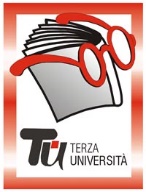                                                                 Provincia - TERZA FASETREVIGLIOReferente: Maria Reduzzi cell. 353.4399688Iscrizioni e informazioni: SPI CGIL, via Cesare Battisti 43/b, tel. 035.3594450 martedì pomeriggio dalle 15 -17e venerdì mattina dalle 10-12. Le iscrizioni potranno avvenire anche on line sul sito della Terza Università: www.terzauniversita.itSede dei corsi: sala conferenze Auser via Merisio, 6Calendario  Modulo  n°149RISPARMIO E FINANZA: CHE FARE?DocenteSoci attivi di Banca Etica, membri del Gruppo di Iniziativa Territoriale di BergamoGiornoMartedìOrario15.00 - 17.15PeriodoDal 14.03.2023 al 28.03.2023 (3 incontri, € 12,00)SedeSala conferenze Auser, via Merisio 6ArgomentoECONOMIAPresentazione“La finanza è l’arte di passare i soldi di mano in mano, finché non spariscono” diceva un uomo d’affari americano vissuto nel ‘900. Ma è proprio così? L’economia e la finanza sono dimensioni dell’attività umana che influiscono sempre di più sulla vita delle nazioni, delle collettività, di tutti noi singolarmente. Ma proprio per questo è necessario conoscerne meglio le dinamiche soprattutto in un periodo di crisi mondiale che ha cambiato abitudini e comportamenti. Tre incontri per parlare in modo semplice di come la finanza condizioni l’economia reale, di come funzionano le banche, dei rischi da considerare e dei prodotti da utilizzare con maggior consapevolezza per tutelare e gestire meglio i nostri risparmi. E, infine, l’etica: sempre di più si sta diffondendo una nuova cultura che non mira solo alla speculazione, ma punta su attività che rispondano a requisiti di responsabilità sociale e ambientale.Tutor114.03.2023Come la finanza ha condizionato e condiziona l’economia reale221.03.2023Il ruolo delle banche e come gestire i nostri risparmi328.03.2023Finanza ed etica: ossimoro o futuro?